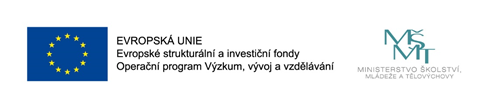 Reg. č. projektu:  CZ.02.2.69/0.0/0.0/16_015/0002362Ad KA05  Aktualizace výuky ve vazbě na potřeby trhu práceAutor: kolektiv autorů pod vedením prof. MUDr. Petra Zacha, CSc. z Ústavu Anatomie 3. LF UKZpracovali jsme další histologický materiál (epiglottis, porovnání 2 histologických barvení : Hematoxylin - eosin a Weigert resorcin fuchsin).Nafotili jsme preparáty a upravili pro jejich uložení v digitalizované podobě.Mgr. Riegerová se věnovala této úpravě digitalizovaného materiálu (tj úpravě jednotlivých fotek). Uložili jsme další studijní materiály na studijní portály Wikiskripta a Výuka (3. LF UK)Vytvořený soubor obsahuje histologické preparáty v digitalizované podobě. Vždy se jedná o zpracovaný orgán ve 3 zvětšeních. Detailním zvětšení je zaměřeno na struktury, klíčové pro mikroskopickou identifikaci orgánu. 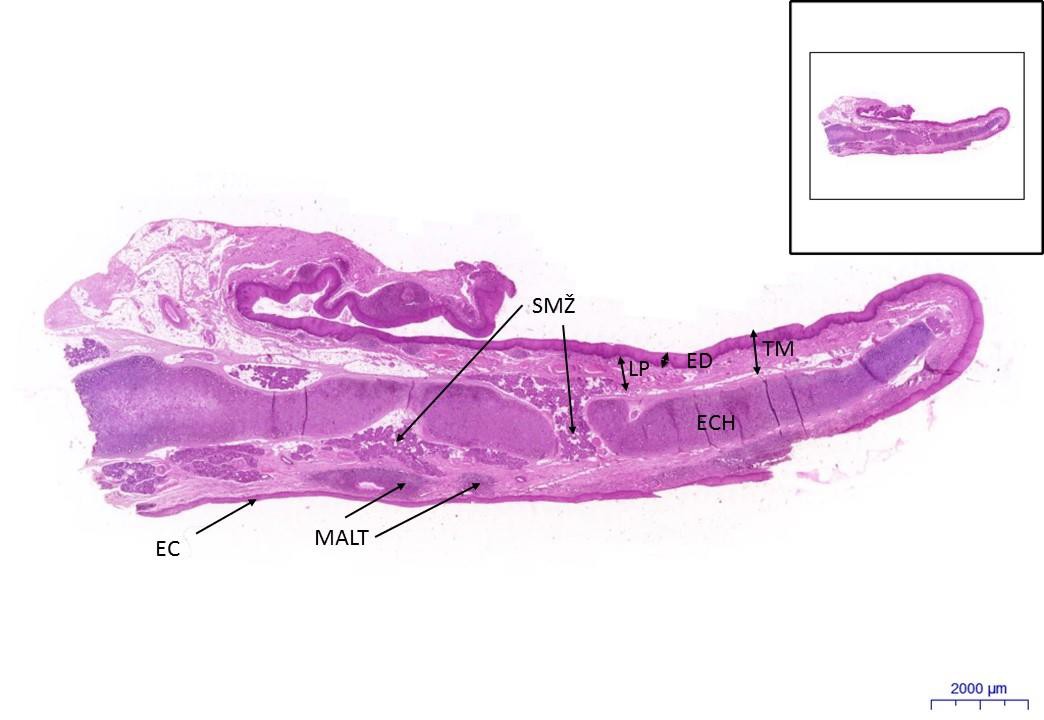                                                   Epiglottis H&E (Staining: Hematoxylin-eosin) 0,5x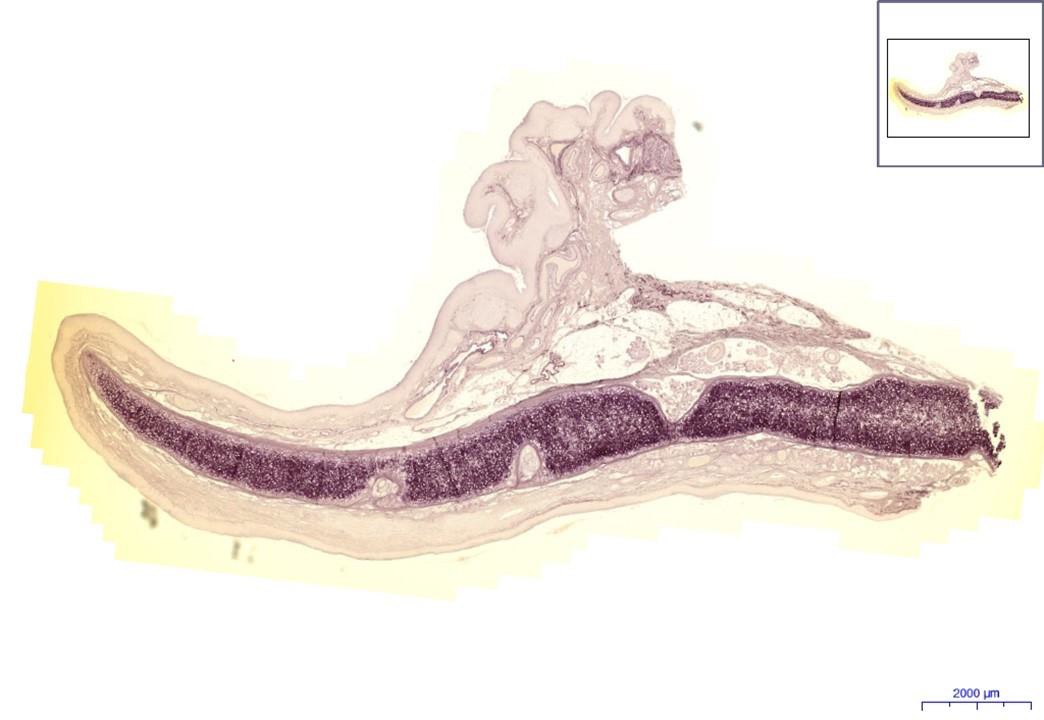                               Epiglottis RF (Staining: Weigert resorcin fuchsin) 0,5xEpiglottis (elastická chrupavka/elastic cartilage), 1)TM - tunica mucosaa) ED - vrstevnatý dlaždicový epitel nerohovějící (linguální strana)/stratified squamous non-keratinized epithelium (lingual side)b) EC – víceřadý epitel s řasinkami / respiratory epitheliumc) LP - lamina propriaP -perichondriumECH -  elastická chrupavkaIGS -  lakuna s isogenetickou skupinou/ lacuna with isogenous groupCH - chondrocyt v lakuně/ chondrocyte in lacunaEVM -  elastická vlákna v matrix/ elastic fibers in matrixEV -  elastická vlákna/ elastic fibersSMŽ – sero-mucinózní žlázky (sero-mucinous glands)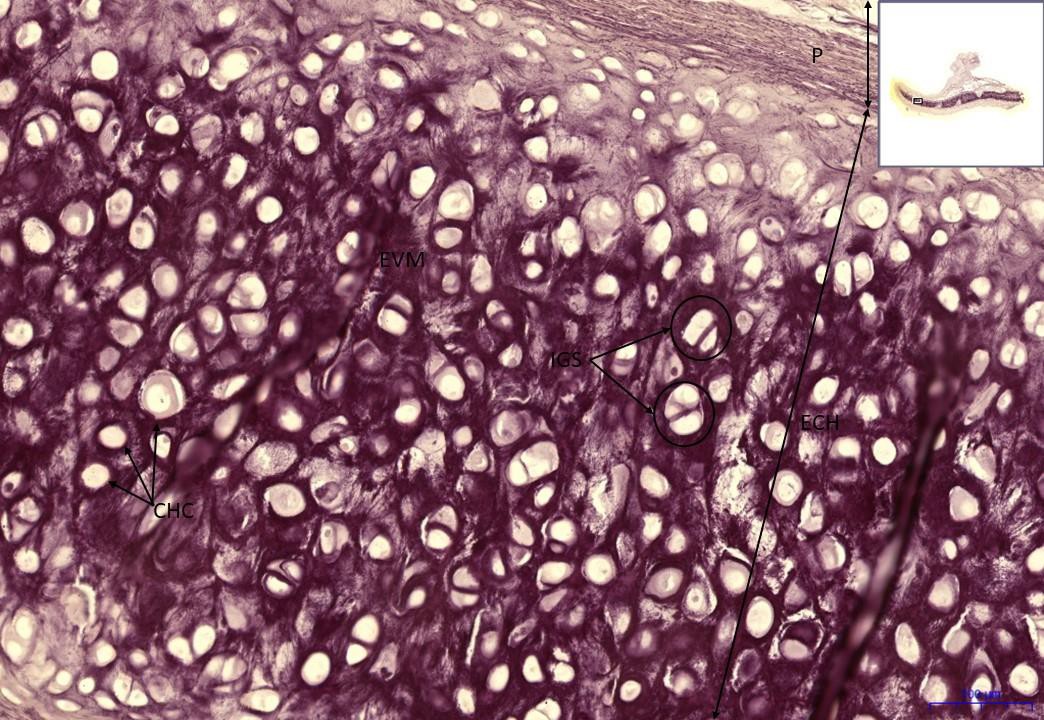                                Epiglottis (Staining: Weigert resorcin-fuchsin), zvětšení 10x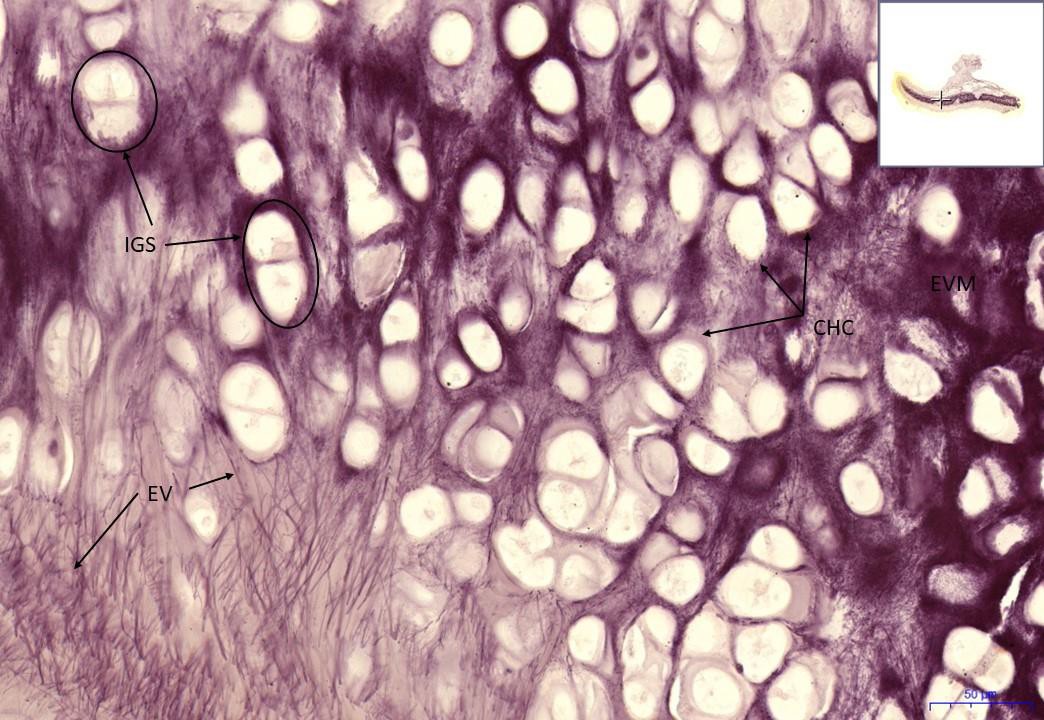                                  Epiglottis (Staining: Weigert resorcin-fuchsin), zvětšení 20x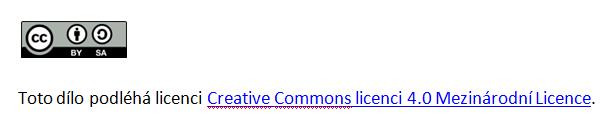 